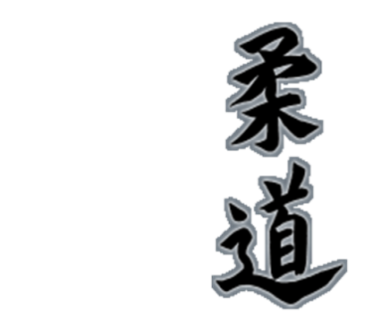 NOVOROČNÝ TURNAJ  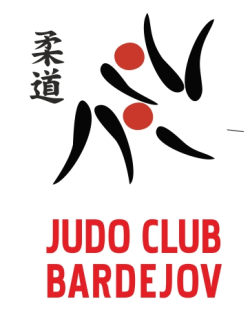 ŽIAKOV a  ŽIAČOK v JUDE-------------------------------------------------------------------------------------------------------Usporiadateľ :                        JUDO  CLUB  BARDEJOVDátum  konania  :                                 22.1.2017  /nedeľa/Miesto konania :           Športová  hala  MIER Bardejov, ul. Dlhý radRiaditeľ turnaja :         Ján Arendáč,   Bardejov, Slovakia,  Tel: 00421948005290Informácie :                  Tel:   +421948005290,   +421905262047                                        mail : judoclubbardejov@centrum.skRozhodcovia :                Deleguje komisia rozhodcov  Východoslovenskej oblasti.Štartovné :                     5   Eur    na účastníka. Oprávnenie na účasť :  Preukaz SZJ s platnou známkou, Zahraniční účastníci cestovný pas.                                         Za bojovú spôsobilosť ( zdravotný stav ) je zodpovedný oprávnený                                                       zástupca klubu.Náklady na súťaž:        Náklady za súťažiacich znáša klub, ktorý pretekárov vysiela.Poistenie :                      Súťažiaci sú povinný mať vo vlastnom záujme svoje poistenie  Za                                         prípadné úrazy, neznáša organizátor žiadnu zodpovednosť.Technické ustanovenia :Predpis :                         Súťaží sa podľa platných pravidiel judo, súťažného poriadku                                          a tohto rozpisu.  Organizátor si vyhradzuje právo na možnosť                                                    zmeny, alebo spojenie kategórií, váhy ako aj zmenu systému                                          zápasov v závislosti  od počtu súťažiacich. V kategórii mini žiakov si usporiadateľ vyhradzuje právo upraviť váhové kategórie podľapočtu pretekárov. Kategória super mini a mini štartuje na zodpovednosť trénera.Počet  tatami :               Zápasiť sa bude  na 3  tatami  (6mx6m) s 2m ochranným pásom.K A T E G Ó R I E : Super mini         rok 2009 a mladší,    Váhy :  -20, - 24,  - 27, -30, +30 kg Mini žiaci          /MU11/  2007-2008    Váhy :  -24, -27, -30, -34, -38, -42, -46, -50, +50 kgMini žiačky       /WU11/  2007-2008    Váhy :  -24, -27, -30, -34, -38, -42, -46, +46 kgMladší žiaci       /MU13/  2005-2006    Váhy :  -27, -30, -34, -38, -42,-46,-50,-55,-60,-65,+65 kgMladšie žiačky  /WU13/  2005-2006    Váhy :  -25,-28, -32 -36, -40, -44, -48,-52,-57,-63,+63 kgStarší žiaci         /MU15/  2003-2004    Váhy :  -34, -38, -42, -46, -50, -55, -60, -66, -73, +73 kgStaršie žiačky    /WU15/  2003-2004    Váhy :  -32, -36, -40, -44, -48, -52, -57, -63, + 63 kgDĺžka zápasu :     Super mini :                                   2 minúty                              Mini žiaci a žiačky / U 11/             2 minúty                              Mladší žiaci a žiačky /U13/           2 minúty                              Starší žiaci a žiačky /U15/             3 minúty               Časový program :     Otvorenie haly :                     08.30  hod                                    Váženie + prezentácia :         09.00 – 10.00 hod                                     Losovanie :                             10.00 - 10:30 hod                                    Začiatok súťaže :                   10.30 hodCeny :      Diplomy za 1. až 3. miesto.   Bufet :      Občerstvenie, jedlá aj nápoje budú zabezpečené v bufete priamo v hale.  Rozpis schválený  predsedom ŠTK Východoslovenskej oblasti Petrom Kittanom                                                                                            Ján Arendáč v.r.                                                                            Predseda JUDO CLUB Bardejov